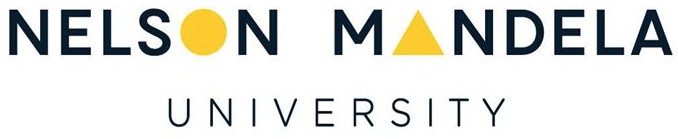 Faculty	Faculty of EngineeringDepartment	Department of MechanicalEngineeringInstructional Programme	National Diploma: Engineering: MechanicalNATED Programme Code	3208082 / 3208110Internal Programme Code	3716 / 3718Syllabus GuideInstructional Offering	Mechanical Engineering Practice I Mechanical Engineering Practice IISubject Code and Document ID	MEP1 and MEP2NATED Code	081914612 and 081914722Date of Implementation	January 2005Tuition Credits	NoneRevision	2018, Semester 2Examination	Continuous evaluationPre-requisite Subjects: MEP1MEP2Entrance requirement for ND. Minimum of 6 Level III subjects.Content	PageGeneral overview of the National Diploma: Engineering: Mechanical	1Introduction to Experiential Learning	1The duties and responsibilities of the student	2The duties and responsibilities of the mentor	3Accreditation of training programmes	3Code of conduct	3Guidelines for Mechanical Engineering Practice 1 (MEP1)	3• Objectives•	Content and guidelines to the scope of workGuidelines for Mechanical Engineering Practice 2 (MEP2)	7• Objectives•	Content and guidelines to the scope of workEvaluation and student reports	8Contact persons for experiential learning	10The procedure for the completion of experiential learning (Flow diagram)	12Appendices:A	Registration document for MEP1 and 2. B	Cover page for Logbook, MEP1 and 2.C	Blanket mentor’s reports for MEP1 and 2.D	Record of skills and assessment reports for MEP1.E	Appraisal of Critical Outcomes and work performance for MEP 1. F	Task Report Summary MEP 2.G	Assessment Report MEP 2.H	Appraisal of Critical Outcomes and work performance for MEP 2I	Application for issue of Diploma.J	Employer’s assessment of experiential learning. K	Student’s assessment of experiential learning.L	Check Sheet: MEP 1. M	Check Sheet: MEP 2.Page 1GENERAL OVERVIEW OF THE ND: ENGINEERING MECHANICALThe National Diploma (ND) is a 3 year engineering qualification intended for practitioners in Industry and is registered with the South African Qualifications Authority (SAQA) at a National Qualification Framework (NQF) level 6.The ND utilises career orientated training in order to provide students with the knowledge and expertise necessary to function with competence in the work place. Persons achieving this qualification will be able to, independently as well as under supervision, integrate analytical and practical engineering techniques and engineering knowledge to solve well-defined and open-ended engineering problems. They will also be able to select criteria to judge processes and outcomes. These typical processes and outcomes may be listed as follows:•	Apply mechanical engineering principles to diagnose and solve engineering problems. (Problem solving, investigation, experimentation and data analysis).•	Demonstrate mechanical engineering knowledge and skills in one or more specialised areas. (application of fundamental and specialist knowledge with lifelong learning and team and multi-disciplinary working, ethics and practice).•	Engage in mechanical engineering design work individually and as part of a team. (Design and synthesis, methods, tools and IT including Team and multi-disciplinary working, ethics and practice).•	Communicate effectively in a technological environment. (Methods, tools and IT)•	Apply management principles in an engineering environment. (Ethics and practice).On achieving the ND, the graduate with further professional development and practical experience may be registered wit h the Engineering Council of South Africa (ECSA) as a Professional Engineering Technician. Hence, to ensure that the training is in accordance with national and internationally recognized standards, quality assurance and regularly scheduled accreditation audits are conducted by ECSA (for further detailed info and registration, see web sitehttp://www.ecsa.co.za) as well as the Higher Education Quality Committee (HEQC). In addition, specific modules maybe registered and accredited by the applicable Sector Education and Training Authority (SETA) on complying with other Unit Standards controlled by a Unit Standards Body (USB) from Industry.INTRODUCTION TO EXPERIENTIAL LEARNINGExperiential Learning (EL) or Co-operative Education is a program that formally integrates a student’s academic studies with work experience in participating employer organisations. It is a compulsory component of the ND and constitutes essentially 1/3 of the qualification. It is a formal subject with outcomes and has to be controlled and managed accordingly.The experiential Learning consists of two distinct practical components of roughly 24 weeks each or a minimum of 800 notional hours per component. The components differ in that the first component (MEP1) focuses on developing hand skills by participating in physical work in an artisan work environment, while MEP2 requires a much higher level of synthesis, responsibility and accountability as would be expected of a engineering Technician. This again, would be done under super vision of a mentor, but facilitating some independent work by the student. Detailed guidelines for M EP1 and 2 are provided separately in this document.The four parties involved in the experiential learning are:•       The	student.•	The mentor (employer) who assesses and certifies the level of proficiency or competence attained by the student.•	The monitor (NMMU) who conducts site visits to provide support and advice to the other two parties.•	The NMMU assessor who evaluates the student's projects/work/report/s and approves the training on behalf of the Department. This person may also be a monitor.It is necessary to register for each component and a fee is payable. The Head ofDepartment or his/her designate will approve or reject the proposed registration.The student submits all the evaluations and a detailed report, as part of the log book, to the NMMU. The content of this report is outlined in the guidelines. If deemed necessary by the Department’s assessors, the student will need to present the work orally.This booklet gives an outline of the experiential training required for Mechanical Engineering Technicians. It is intended to serve as a guide and as a log-book in which the trainee can note their progress.THE DUTIES AND RESPONSIBILITIES OF THE STUDENT•	The student must register for experiential learning using the document in appendix A.It may be posted or faxed or e-mailed to the Department Co-coordinator and Faculty officer.•	The student must keep a log of the activities and work done in the enclosed log book, (the employer's log book in some cases may also be adequate), ensuring that the applicable evaluations and appraisals are signed off by the mentor or the delegated appropriate responsible person, (mentor, manager, supervisor or foreman). See appendix L or M for requirement list.•	The student submits all the evaluations and a detailed report, as part of the log book, to the NMMU Faculty Officer. See appendices L or M for detailed check sheet.IMPORTANT NOTE TO STUDENT:You must register as soon as you start at your In-service training positionIf registration is after the NMMU’s last day for late registration for that semester, then the registration will be deferred to the following semester.(it is too late to complete the required hours if you register for MEP1 or 2 after the last date for late registration)The rules allow ONLY one academic subject to be registered in conjunction with each In-service training module (maximum of two per year) THE DUTIES AND RESPONSIBILITIES OF THE MENTORThe mentor is a technically competent per	son at the employing company, who takes general responsibility for the technical development of the student.•	The mentor would typically be someone with   a formal technical qualification (e.g. NDor B Eng), or formal professional qualification (e.g. Reg. Eng. Technician, PrTechnician, Pr Tech.(Eng) or Pr Eng), or a training position in the company.•	The mentor ensures that the experiential training adequately covers the requirements provided in the guidelines and that sufficient time is spent on such work, to bring the student to a measurable competence.•	The mentor should guide the student concerning training, check the logbook at regular intervals for accuracy and completeness and perform the applicable evaluations. See relevant appendices C, D, E, G, H and J.ACCREDITATION OF TRAINING PROGRAMMESIt is recommended that experiential training agencies, which have well-structured training programmes in place, have these programmes accredited by the NMMU.  The NMMU and the agency will then agree on suitable monitoring and evaluation procedures.CODE OF CONDUCTUpon enrolment, every NMMU student becomes subject to the rules and regulations of the NMMU. As MEP1 and 2 is registered with the NMMU, it implies that students remain bound by NMMU rules and regulations, even during experiencial learning. It also implies that they are mutatis mutandis subject to any rules and regulations laid down by the company where any training is done. Students are advised, in their own interest, to study such rules. Brochures on rules and regulations for NMMU students are obtainable from the Faculty Officer.GUIDELINES FOR MECHANICAL ENGINEERING PRACTICE 1 (MEP1) OBJECTIVESThe ultimate objective of the course is to develop the skills necessary to perform basic machining, fabrication, assembly and maintenance. As stated before, this component focuses on developing hand skills by participating in physical activities in an artisan work environment.Specific objectives are:•	use of hand tools in mechanical engineering.•	use of machines for material removal.•	use of welding equipment.•	maintenance of a variety of machines.•	understanding the engineering activities of a select company.The intended applications of the skills in employment and further studies are:•	reconciling academic knowledge with practice.•	preparation for further engineering studies.•	preparation for further engineering responsibilities in future employment. The following are essential aspects of this course:•	basic and safe competency in use of lathe, milling machine, drill press, thread cutting, fasteners and welding equipment.•	involvement in practical hands-on technical activities in the companyThese aspects will be evaluated against the objectives given above and outcomes stated on page 1. It is recommended that the NMMU be consulted before planning the practical schedule, to verify that the proposed content is likely to be acceptable. As stated before, the minimum period is 800 hours on the job (lunch hours etc. are not counted), which is typically about 20 to 24 weeks.CONTENT AND GUIDELINES TO THE SCOPE OF WORKThe following syllabus describes proposed scope	of work that may be covered in this component of training, depending on available facilities:Notes:1.	Induction and Safety1.1.  The learner must prepare a written report on the Company description, e.g.•	Background and company history•	Business and engineering activities of the company•	Structure of the organisation1.2.  The learner must prepare a written report on Legal knowledge and Safety.Typically, this would contain a summary of the Labour Relations Act and OSH Act applicable to his /her work environment. A NOSA Safety certificate would be adequate in lieu of the safety report.2.	Hand and Machine ToolsAcquire skills and experience in as many of the following operations as possible:2.1.  General Hand tools.2.2.  Measuring tools and metrology.        2.3 	Machine operations:•	Lathes (e.g. General and precision  turning, thread cutting –inner/outer, boring, knurling)•	Milling (e.g. Blocking-off, pocket, slot, boring)•	Drilling and tapping.•	Grinding (Surface, precision)• Shaping• Boring• Broaching        2.4.	Joining technologies:• Fasteners• Welding• Brazing• Soldering• Adhesives2.5. Electrical  technologies:•	Basic electrical wiring and circuits•	Types of AC and DC motor•	Types of motor starters and controls•	Instrumentation and process control2.6.	CNC Applications2.7.	Spray painting3.	Maintenance, installations and modificationsSome of the following areas (but not limited to) may be available, depending on the company of employment:• Steam plant• Refrigeration• Air-conditioning• Ventilating systems• Internal combustion engines• Pumps• Piping systems• Turbines• Compressors• Conveyer systems• Lifts and hoists• Lubricating systems• Filters• Pneumatics and hydraulics• Mechanical and fluid couplings• Gearboxes and power transmission units4.     Material, equipment and process testing.•		Mechanical testing such as tensile, torsion, bend, impact, fatigue and hardness surveys.•		Photo micro and macrographs.•	Chemistries.•          Emission testing.•	   Sound and noise testing.•	   Strain gauging and stress measurements.•	   System and process testing and evaluations as would be found in note 3.The important aspect of this part of the training is to gain practical and hands on experience of a variety of mechanical systems. Administrative activities within the company (including sales, stores, orders and other office based functions) may be performed to a maximum of0.15 of the total time.GUIDELINES FOR MECHANICAL ENGINEERING PRACTICE 2 (MEP2)OBJECTIVESThe ultimate objective of this component is to develop the skills necessary to function as a Technician in an engineering team. Such skills include creative thinking, project definition, independent and accountable work, technical experience and team work.Specific objectives are:•	Reconciling academic knowledge with practice.•	Development of responsibility and accountability.•	Development of technical knowledge.•	Development of critical cross field skills.The intended applications of the skills in employment and further studies are:•	Employment as a Technician.•	Foundation for advanced engineering studies.These aspects will be evaluated against the objectives given above and outcomes stated on page 1. It is recommended that the NMMU be consulted before planning the practical schedule, to verify that the proposed content is likely to be acceptable. As stated before, the minimum period is 800 hours on the job (lunch hours etc. are not counted), which is typically about 20 to 24 weeks.CONTENT AND GUIDELINES TO THE SCOPE OF WORKAs mentioned earlier, MEP2 requires a much higher level of synthesis, responsibility and accountability than MEP1. The student needs to be given responsible tasks to perform. The following proposed syllabus describes scope of work   that would be deemed suitable for this component of training, depending on available facilities:Notes:1.	The learner works as an individual or in a team environment.2.	The learner must acquire the outcomes stated on page 1.EVALUATION AND STUDENT REPORTSFirstly, the learner is required to compile a company description as outlined in the content and guidelines to the scope of work for MEP1, note 1.1 and MEP2 if a change of employer occurs.Also, the work done by the student has to be recorded by the student and assessed by the mentor regularly (the frequency being appropriate with the time frame of the tasks). The documents required for this is provided	for both MEP1 and MEP2 (appendix D and E, respectively), or the employer's documentation may be used (if suitable and agreed to by the Department). At the end of each 800hour component of training, the student must submit a complete logbook with applicable reports and assessments to the NMMU. A cover page for the logbook is attached (appendix B). The reports and assessments must be signed by both student and mentor.The contents of the MEP2 reports must include the following for each and every project, work, activity undertaken (see appendix E for typical format):1.	Title of project, activity or task and duration in accumulated time.2.	Your specific job function or title.3.	A specific detailed technical description of the project, work, activity or task.4.	Your personal responsibility and degree of independent work in the above.5.	Examples of engineering skills developed and application of theory. In what ways have you reconciled theoretical knowledge and practice? How have your engineering abilities developed? How have you developed personally?6.	Completed table of evaluations and appraisals.7.	Copies of motivating documents, actual reports, drawings, photo’s, certificates etc.To “pass” this subject requires:•	A total of 800 notional hours to be completed for each component.•	Training in at least 6 (3 per MEP component of the categories listed in the guidelines to the scope of work for MEP1 and 2.•	The learner must show at least an overall average competency rating of 65% for eachMEP component. This would be determined as follows:adding the number of “competent” and “superior” evaluations × 100Total number of evaluationsThis would be based on all the evaluations recorded in the appendices D and E documents submitted, respectively. In the event that the learner does not meet this competency criteria, additional time would be granted to improve his/hers competencies. This would be done as per the procedure for the completion of experiential training on page 12.In some cases, MEP1 and MEP2 training may be completed simultaneously which would be acceptable, so long as the 800 notional hours per component is met.Students who have a formal mechanical trade qualification with sufficient experience, may document this and apply for Recognition for Prior Learning (RPL) and on assessment be credited for MEP1.If in doubt, ask!  Contact Mr H.Theunissen or at details indicated.CONTACT PERSONS FOR EXPERIENTIAL LEARNINGPostal Address Dept of Mechanical Engineering  NMMU  PO Box 77000  Port Elizabeth, 6031	South AfricaDepartment of Mechanical Engineering: Fax : +27 (0) 41 504 9019Department of Co-operative Education: Fax : +27 (0) 41 504 3461THE PROCEDURE FOR THE COMPLETION OF EXPERIENTIAL LEARNINGExperiential Learning Seminar(held every semester)Down load from the Dept. web site.Review Log Book with Mentor and complete the registration form and return it to the Dept. Co-ordinator and Faculty Officer. (Registration need not be as that for subject enrollment indicated in the Prospectus)Certificate, Log Book and supporting documents filed by Faculty OfficerFaculty Officer forwards registration page to the Department for approval and recording. Faculty Officer processes the registration.Certification of Experiential Training completed and submitted to Faculty OfficerPlan visit to Company and MentorMeet with Mentor and Student. Complete Questionnaire/Audit documentUndertake furtherExperiential LearningEvaluation	Nosatisfactory?YesFileQuestionnaire/AuditAddress concerns with Mentor/Organisation and/or StudentYesNoEvaluation satisfactory?Submit completed Log Book and supporting reports and documents to the Faculty Officer.Student to revise and/or address shortcomings. (negotiated time frame)Interview with Student.(Panel of at least 2)NoThe Faculty Officer forwards the Log Book and supporting reports and documents to the Dept.Evaluation satisfactory?YesPage 12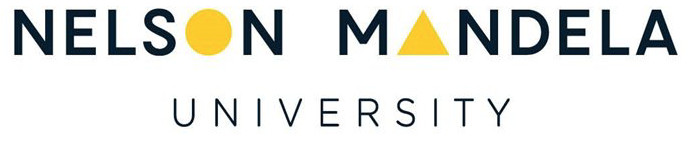 REGISTRATION FOR EXPERIENTIAL LEARNING – MECHANICAL ENGINEERINGINSTRUCTIONS: COMPLETE IN BLACK INK AND USE BLOCK LETTERS ONLYFAX Application to:  +27 (0)41 5049019 or e-mail: 	Vatiswa.Mbola2@nmmu.ac.za								Janine.Holmes@nmmu.ac.za(Cover page)REPORT ON PRACTICAL TRAINING MODULE 1 or 2Student name:Postal Address:Student no:		Cell No: Home NoStart date:	End date:Company name and addressMentor:Tel (mentor):I declare that I have performed the work presented in this report.Signature: Student:	.....................................………….	Date: ..............…….(Official Use Only)The attached report for MEP1 / MEP2 has been PASSED/FAILED NMMU Monitor   	Date               ECSA (yes/No)HOD(Mechanical)  	Date  	 ECSA (yes/No)I believe that the student has sufficient/insufficient skills to perform basic machining, fabrication, assembly and maintenance, safely and adequately.I declare that the student has performed the work presented in this report.General comments on the technical abilities of the student:I believe that the student has sufficient/insufficient skills to work as a Technician in an engineering team.I declare that the student has performed the work presented in this report.General comments on the technical abilities of the student:Appendix DDEPARTMENT OF MECHANICAL ENGINEERINGRecord of Skills and Assessment report for MEP1(Typical layout of skills report for MEP1)Student name: 	Key for evaluation:	1  not yet competent,	2  competent,	3  superior	Student number: 	Sum of hours for page: 	Total Hours for MEP 1: 	APPRAISAL OF CRITICAL OUTCOMES AND WORK PERFORMANCE FOR MEP1Scope:This document serves as an appraisal and	record of Student behaviour, performance, development and essential aspects for Experiential Learning in the first phase of training required of a Trainee Technician.Key for evaluation:	1  needs improvement	2  competent	3  superiorSection 1 – Effectiveness / ResponsibilitiesSection 2 – InitiativeSection 3 – ReliabilitySection 4 – Interpersonal skillsSection 5 – Job KnowledgeThe following appraisal of the mentor is to be completed by the Student.Key for evaluation:	1  poor,	2  fair,	3  good,	4  excellentI acknowledge the above findings and comments:Mentor : 	Date	: 	Student : 	Date	: 	NMMU Dept. rep. : 	Date	: 	TYPICAL LAYOUT OF ACTIVITY, PROJECT OR TASK REPORT FOR MEP2(This one page summary to be completed for each activity, project or task, TYPED)Title of work, activity, project:	Accumulated Time	days/weeksJob function or title:Specific technical description of work, activity or project undertaken.Personal responsibility and degree of independent work in the above.Examples of engineering skills developed and application of theory. (In what ways have you reconciled theoretical knowledge and practice?)Assessment report for MEP2(To accompany each of the above reports)Scope:This document provides a mechanism for the appraisal and record of Student performance, development and essential aspects for Ex	periential Learning r equired of a Trainee Technician. The objective of this phase is to develop the skills needed to function as a Technician in an engineering team.APPRAISAL OF CRITICAL OUTCOMES AND WORK PERFORMANCE FOR MEP2Key for evaluation:	1  needs improvement	2  competent	3  superiorSolving practical engineering problems and/or design workSection 1 – Problem InvestigationSection 2 – Problem SolutionSection 3 – Execution/ImplementationDemonstration of mechanical engineering knowledge and skillsBehavioral and critical cross-field skillsSection 1 – ReliabilitySection 2 – Interpersonal skills and team workThe following appraisal of the mentor is to be completed by the Student.Key for evaluation:	1  poor,	2  fair,	3  good,	4  excellentI acknowledge the above findings and comments:Mentor : 	Date	: 	Student : 	Date	: 	NMMU Dept. rep. : 	Date	: 	EMPLOYER’SASSESMENT OF THE EXPERIENTIAL LEARNING PROGRAM(To be completed and submitted at the end of training)Key for evaluation:1  strongly agree	2 agree	3  partially agree	4  disagree	5  not acceptOther comments:Signature: .......................................	Date: ..............……..STUDENT’SASSESMENT OF THE EXPERIENTIAL LEARNING PROGRAM(To be completed and submitted at the end of training)Name of studentStudent numberName of companyKey for evaluation:1  strongly agree	2 agree	3  partially agree	4  disagree	5  not acceptOther comments:Signature: .......................................	Date: ..............……..MEP 1 – Log Book Check Sheet (to be included as pg 2 of your logbook)Closing date for submission to graduate is 20 January of that year(Pending the approval of the logbook)MEP 2 – Log Book Check Sheet (to be included as pg 2 of your logbook)Closing date for submission to graduate is 20 January of that year(Pending the approval of the logbook)Faculty of EngineeringDoc ID.:MEPDepartment of Mechanical EngineeringRev.:14Logbook and Guidelines for ELBy :HTFaculty of EngineeringDoc ID.:MEPDepartment of Mechanical EngineeringRev.:14Logbook and Guidelines for ELBy :HTFaculty of EngineeringDoc ID.:MEPDepartment of Mechanical EngineeringRev.:14Logbook and Guidelines for ELBy :HTFaculty of EngineeringDoc ID.:MEPDepartment of Mechanical EngineeringRev.:14Logbook and Guidelines for ELBy :HTFaculty of EngineeringDoc ID.:MEPDepartment of Mechanical EngineeringRev.:14Logbook and Guidelines for ELBy :HTPossible categories of activitiesTasksInduction, orientation and safety.Introduce learner to the Company, Industry, working environment and safety policies. (see note 1)Hand and Machine toolsBasic practical training in the workshop environment. Acquiring skills and experience in machine application and utilization, fabrication, industry codes and standards and safety requirements per the OHS Act. (see note 2)Maintenance, installations and modificationsLearner performs repairs, maintenance, installations and modifications on a variety of engineering equipment and environments. (see note 3)Faculty of EngineeringDoc ID.:MEPDepartment of Mechanical EngineeringRev.:14Logbook and Guidelines for ELBy :HTProcess, machine control, and monitoring.Learner operates and controls machines, production and other processes.Mechanical testing of materials, equipment testing and process testing.Learner prepares specimens and equipment for testing and evaluations to standards and codes of practice. General lab work. (see note 4)Non-destructive testing.Learner performs visual inspections, magnetic particle, dye penetrant, radiographic, ultrasonic, hydrostatic and leak testing to typically ASNT (or equivalent) level I competence.Faculty of EngineeringDoc ID.:MEPDepartment of Mechanical EngineeringRev.:14Logbook and Guidelines for ELBy :HTFaculty of EngineeringDoc ID.:MEPDepartment of Mechanical EngineeringRev.:14Logbook and Guidelines for ELBy :HTPossible categories of activitiesTasksInduction, orientation and safety.Introduce learner to the Company, Industry, working environment and safety policies. If there is a change in employer or training provider. (see note 1 in MEP1 guideline)Design or development.Learner must formulate, select and design components and systems.Draughting and detailing.Learner must develop working drawings to applicableInternational standards using CAD.Production.Learner must plan, manage and control production activities and resources.Faculty of EngineeringDoc ID.:MEPDepartment of Mechanical EngineeringRev.:14Logbook and Guidelines for ELBy :HTProcess control.Learner must develop control strategies and management systems.Quality assurance/Quality control.Learner must design and develop appropriate quality systems and procedures to ISO 9000 or other applicable Code of Practice.Installation and commissioning.Learner must plan, organise, monitor and trouble shoot projects to set specifications.Maintenance and modifications.Learner manages repairs, maintenance, installations and modifications on a variety of engineering equipment and environments.Technical investigation/s.Learner identifies, sources related information, analysis and formulates solutions to engineering problems for e.g., the failure of a component, system or process.Testing and evaluation.Learner selects and evaluates to standards and codes of practice results and makes recommendations.Non-destructive testing.Learner selects, performs and evaluates visual inspections, magnetic particle, dye penetrant, radiographic, ultrasonic, hydrostatic and leak testing to typically ASNT level II (or equivalent) competence.Faculty of EngineeringDoc ID.:MEPDepartment of Mechanical EngineeringRev.:14Logbook and Guidelines for ELBy :HTFaculty of EngineeringDoc ID.:MEPDepartment of Mechanical EngineeringRev.:14Logbook and Guidelines for ELBy :HTPosition(Dept.)NameTelephoneDial code:+27 (0) 41-e-mailFaculty OfficerVatiswa Mbola504 3445Vatiswa.Mbola2@nmmu.ac.zaRegistrationJanine Holmes504 3518Janine.Holmes@nmmu.ac.zaHODMr Gysbert Kleyn504 3288Gysbert.Kleyn@nmmu.ac.zaCo-ordinatorMr Howard Theunissen504 2011Howard.Theunissen@nmmu.ac.zaMonitorDr Russell Phillip504 3609Russel.Philips@nmmu.ac.zaMonitorMr William Rall504 3552William.Rall@nmmu.ac.zaMonitorMr Trevor Stroud504 3565Trevor.Stoud@nmmu.ac.zaMonitorMr Clive Hands504 3375Clive.Hands@nmmu.ac.zaMonitorMr Mervin Knoesen504 3287Mervin.Knoesen@nmmu.ac.zaMonitorMr Gideon Gouws504 3287Gideon.Gouws@nmmu.ac.zaMonitorMr Karl DuPreez504 3644Karl.dupreez@nmmu.ac.zaMonitorProf H Lombard504 3277Hannalie.Lombard@nmmu.ac.zaMonitorMr R Muller504 3277Ruan.Muller5@nmmu.ac.zaPosition(Dept.)NameTelephoneDial code:+27 (0) 41-e-mailHODProf. George de Lange504 3541George.deLange@nmmu.ac.zaAssistantMs Tracey Dissel504 3540Tracey.Dissel@nmmu.ac.zaFaculty of EngineeringDoc ID.:MEPDepartment of Mechanical EngineeringRev.:14Logbook and Guidelines for ELBy :HTPERSONAL INFORMATIONPERSONAL INFORMATIONPERSONAL INFORMATIONPERSONAL INFORMATIONPERSONAL INFORMATIONPERSONAL INFORMATIONPERSONAL INFORMATIONPERSONAL INFORMATIONPERSONAL INFORMATIONPERSONAL INFORMATIONPERSONAL INFORMATIONPERSONAL INFORMATIONPERSONAL INFORMATIONPERSONAL INFORMATIONPERSONAL INFORMATIONPERSONAL INFORMATIONPERSONAL INFORMATIONPERSONAL INFORMATIONPERSONAL INFORMATIONPERSONAL INFORMATIONPERSONAL INFORMATIONPERSONAL INFORMATIONPERSONAL INFORMATIONPERSONAL INFORMATIONPERSONAL INFORMATIONPERSONAL INFORMATIONPERSONAL INFORMATIONPERSONAL INFORMATIONPERSONAL INFORMATIONPERSONAL INFORMATIONPERSONAL INFORMATIONPERSONAL INFORMATIONPERSONAL INFORMATIONPERSONAL INFORMATIONStudent NumberStudent NumberID NumberID NumberID NumberID NumberID NumberTitleTitleInitialsInitialsFirst NamesFirst NamesFirst NamesFirst NamesFirst NamesFirst NamesSurnameSurnamePostal Address during TrainingPostal Address during TrainingPostal Address during TrainingPostal Address during TrainingPostal Address during TrainingPostal Address during TrainingPostal Address during TrainingPostal Address during TrainingPostal Address during TrainingPostal Address during TrainingPostal Address during TrainingAccount Address during TrainingAccount Address during TrainingAccount Address during TrainingAccount Address during TrainingAccount Address during TrainingAccount Address during TrainingAccount Address during TrainingAccount Address during TrainingAccount Address during TrainingAccount Address during TrainingAccount Address during TrainingAccount Address during TrainingAccount Address during TrainingAccount Address during TrainingAccount Address during TrainingAccount Address during TrainingAccount Address during TrainingAccount Address during TrainingAccount Address during TrainingAccount Address during TrainingAccount Address during TrainingAccount Address during TrainingAccount Address during TrainingPostal CodePostal CodePostal CodePostal CodePostal CodePostal CodePostal CodePostal CodePostal CodePostal CodePostal CodeResidential Address during TrainingResidential Address during TrainingResidential Address during TrainingResidential Address during TrainingResidential Address during TrainingResidential Address during TrainingResidential Address during TrainingResidential Address during TrainingResidential Address during TrainingResidential Address during TrainingResidential Address during TrainingTelephone Number/CellTelephone Number/CellTelephone Number/CellTelephone Number/CellTelephone Number/CellTelephone Number/CellTelephone Number/CellTelephone Number/CellTelephone Number/CellTelephone Number/CellPostal CodePostal CodePostal CodePostal CodePostal CodePostal CodePostal CodePostal CodePostal CodePostal CodePostal CodeTelephone Number/CellTelephone Number/CellTelephone Number/CellTelephone Number/CellTelephone Number/CellTelephone Number/CellTelephone Number/CellTelephone Number/CellTelephone Number/CellTelephone Number/CellTelephone Number/CellEMPLOYER INFORMATIONEMPLOYER INFORMATIONEMPLOYER INFORMATIONEMPLOYER INFORMATIONEMPLOYER INFORMATIONEMPLOYER INFORMATIONEMPLOYER INFORMATIONEMPLOYER INFORMATIONEMPLOYER INFORMATIONEMPLOYER INFORMATIONEMPLOYER INFORMATIONCODECODECODECODECODECODECODECODECODECODECODETraining start dateTraining start dateTraining start dateTraining start dateTraining completedTraining completedTraining completedTraining completedTraining completedTraining completedTraining completedTraining completedTraining completedTraining completedTraining completedNAME OF COMPANYNAME OF COMPANYNAME OF COMPANYNAME OF COMPANYCompany Postal AddressCompany Postal AddressCompany Postal AddressCompany Postal AddressCompany Street AddressCompany Street AddressCompany Street AddressCompany Street AddressCompany Street AddressCompany Street AddressCompany Street AddressCompany Street AddressCompany Street AddressCompany Street AddressCompany Street AddressTelephone numberTelephone numberTelephone numberTelephone numberFax NumberFax NumberFax NumberFax NumberFax NumberFax NumberFax NumberFax NumberFax NumberFax NumberFax NumberE=mail addressE=mail addressE=mail addressE=mail addressMentor at CompanyMentor at CompanyMentor at CompanyMentor at CompanyMentor Tel/Cell NoMentor Tel/Cell NoMentor Tel/Cell NoMentor Tel/Cell NoMENTOR ECSA Regis NoMENTOR ECSA Regis NoMENTOR ECSA Regis NoMENTOR ECSA Regis NoMENTOR ECSA CategoryNoMENTOR ECSA CategoryNoMENTOR ECSA CategoryNoMENTOR ECSA CategoryNoMENTOR ECSA CategoryNoMENTOR ECSA CategoryNoMENTOR ECSA CategoryNoMENTOR ECSA CategoryNoMENTOR ECSA CategoryNoMENTOR ECSA CategoryNoPARTICULARS OF IN-SERVICE TRAINING YOU ARE ENROLLING FORPARTICULARS OF IN-SERVICE TRAINING YOU ARE ENROLLING FORPARTICULARS OF IN-SERVICE TRAINING YOU ARE ENROLLING FORPARTICULARS OF IN-SERVICE TRAINING YOU ARE ENROLLING FORPARTICULARS OF IN-SERVICE TRAINING YOU ARE ENROLLING FORPARTICULARS OF IN-SERVICE TRAINING YOU ARE ENROLLING FORPARTICULARS OF IN-SERVICE TRAINING YOU ARE ENROLLING FORPARTICULARS OF IN-SERVICE TRAINING YOU ARE ENROLLING FORPARTICULARS OF IN-SERVICE TRAINING YOU ARE ENROLLING FORPARTICULARS OF IN-SERVICE TRAINING YOU ARE ENROLLING FORPARTICULARS OF IN-SERVICE TRAINING YOU ARE ENROLLING FORPARTICULARS OF IN-SERVICE TRAINING YOU ARE ENROLLING FORPARTICULARS OF IN-SERVICE TRAINING YOU ARE ENROLLING FORPARTICULARS OF IN-SERVICE TRAINING YOU ARE ENROLLING FORPARTICULARS OF IN-SERVICE TRAINING YOU ARE ENROLLING FORPARTICULARS OF IN-SERVICE TRAINING YOU ARE ENROLLING FORPARTICULARS OF IN-SERVICE TRAINING YOU ARE ENROLLING FORPARTICULARS OF IN-SERVICE TRAINING YOU ARE ENROLLING FORPARTICULARS OF IN-SERVICE TRAINING YOU ARE ENROLLING FORPARTICULARS OF IN-SERVICE TRAINING YOU ARE ENROLLING FORPARTICULARS OF IN-SERVICE TRAINING YOU ARE ENROLLING FORPARTICULARS OF IN-SERVICE TRAINING YOU ARE ENROLLING FORPARTICULARS OF IN-SERVICE TRAINING YOU ARE ENROLLING FORPARTICULARS OF IN-SERVICE TRAINING YOU ARE ENROLLING FORPARTICULARS OF IN-SERVICE TRAINING YOU ARE ENROLLING FORPARTICULARS OF IN-SERVICE TRAINING YOU ARE ENROLLING FORPARTICULARS OF IN-SERVICE TRAINING YOU ARE ENROLLING FORPARTICULARS OF IN-SERVICE TRAINING YOU ARE ENROLLING FORPARTICULARS OF IN-SERVICE TRAINING YOU ARE ENROLLING FORPARTICULARS OF IN-SERVICE TRAINING YOU ARE ENROLLING FORPARTICULARS OF IN-SERVICE TRAINING YOU ARE ENROLLING FORPARTICULARS OF IN-SERVICE TRAINING YOU ARE ENROLLING FORPARTICULARS OF IN-SERVICE TRAINING YOU ARE ENROLLING FORPARTICULARS OF IN-SERVICE TRAINING YOU ARE ENROLLING FORCalendar YearCalendar YearCalendar YearCalendar YearFinal Year (Yes  /   No)Final Year (Yes  /   No)Final Year (Yes  /   No)Final Year (Yes  /   No)Final Year (Yes  /   No)Final Year (Yes  /   No)Final Year (Yes  /   No)Final Year (Yes  /   No)Final Year (Yes  /   No)Final Year (Yes  /   No)Final Year (Yes  /   No)Name of CourseName of CourseName of CourseName of CourseName of CourseName of CourseName of CourseName of CourseName of CourseName of CourseND:ENGINEERING:MECHANICALND:ENGINEERING:MECHANICALND:ENGINEERING:MECHANICALND:ENGINEERING:MECHANICALND:ENGINEERING:MECHANICALND:ENGINEERING:MECHANICALND:ENGINEERING:MECHANICALND:ENGINEERING:MECHANICALND:ENGINEERING:MECHANICALND:ENGINEERING:MECHANICALND:ENGINEERING:MECHANICALND:ENGINEERING:MECHANICALND:ENGINEERING:MECHANICALND:ENGINEERING:MECHANICALND:ENGINEERING:MECHANICALND:ENGINEERING:MECHANICALND:ENGINEERING:MECHANICALND:ENGINEERING:MECHANICALND:ENGINEERING:MECHANICALND:ENGINEERING:MECHANICALND:ENGINEERING:MECHANICALND:ENGINEERING:MECHANICALND:ENGINEERING:MECHANICALND:ENGINEERING:MECHANICALRegistration is forRegistration is forRegistration is forFull yearFull yearFull yearJan-June Semester 1Jan-June Semester 1Jan-June Semester 1Jan-June Semester 1Jan-June Semester 1Jan-June Semester 1Jan-June Semester 1Jan-June Semester 1Jan-June Semester 1Jul-Dec Semester 2Jul-Dec Semester 2Jul-Dec Semester 2Jul-Dec Semester 2Jul-Dec Semester 2Jul-Dec Semester 2Jul-Dec Semester 2Jul-Dec Semester 2Jul-Dec Semester 2Jul-Dec Semester 2Jul-Dec Semester 2Part of In-service Training you enrol forPart of In-service Training you enrol forPart of In-service Training you enrol forPart of In-service Training you enrol forPart of In-service Training you enrol forPart of In-service Training you enrol forPart of In-service Training you enrol forPart of In-service Training you enrol forPart of In-service Training you enrol forPart of In-service Training you enrol forPart of In-service Training you enrol forPart of In-service Training you enrol forPart of In-service Training you enrol forPart of In-service Training you enrol forPart of In-service Training you enrol forPart of In-service Training you enrol forPart of In-service Training you enrol forPart of In-service Training you enrol forPart of In-service Training you enrol forP1P1P1P2P2Signature of StudentSignature of StudentSignature of StudentSignature of StudentSignature of StudentDateDateDateDateDateDateFOR OFFICE USEFOR OFFICE USEFOR OFFICE USEFOR OFFICE USEFOR OFFICE USEFOR OFFICE USEFOR OFFICE USEFOR OFFICE USEFOR OFFICE USEFOR OFFICE USEFOR OFFICE USEFOR OFFICE USEFOR OFFICE USEFOR OFFICE USEFOR OFFICE USEFOR OFFICE USEFOR OFFICE USEFOR OFFICE USEFOR OFFICE USEFOR OFFICE USEFOR OFFICE USEFOR OFFICE USEFOR OFFICE USEFOR OFFICE USEFOR OFFICE USEFOR OFFICE USEFOR OFFICE USEFOR OFFICE USEFOR OFFICE USEFOR OFFICE USEFOR OFFICE USEFOR OFFICE USEFOR OFFICE USEFOR OFFICE USEFaculty NameFaculty NameFACULTY OF ENGINEERINGFACULTY OF ENGINEERINGFACULTY OF ENGINEERINGFACULTY OF ENGINEERINGFACULTY OF ENGINEERINGFACULTY OF ENGINEERINGFACULTY OF ENGINEERINGFACULTY OF ENGINEERINGFACULTY OF ENGINEERINGFACULTY OF ENGINEERINGFaculty CodeFaculty CodeFaculty CodeFaculty CodeFaculty CodeFaculty Code1700170017001700170017001700170017001700170017001700170017001700QualificationQualificationND:ENG: MECHANICALND:ENG: MECHANICALND:ENG: MECHANICALND:ENG: MECHANICALND:ENG: MECHANICALND:ENG: MECHANICALND:ENG: MECHANICALND:ENG: MECHANICALND:ENG: MECHANICALND:ENG: MECHANICALQualificationCodeQualificationCodeQualificationCodeQualificationCodeQualificationCodeQualificationCode3716371637163716371637163716371637163716371637163716371637163716Block CodeBlock CodeOffering TypeOffering TypeOffering TypeStudy PeriodStudy PeriodStudy PeriodStudy PeriodStudy PeriodStudy PeriodFinal YearFinal YearFinal YearFinal YearFinal YearExam VenueExam VenueN/AN/AN/AN/AN/AN/AN/AN/AN/AN/AVenue CodeVenue CodeVenue CodeVenue CodeVenue CodeVenue CodeN/AN/AN/AN/AN/AN/AN/AN/AN/AN/AN/AN/AN/AN/AN/AN/ASubject   (Tick subject to be Regis)Subject   (Tick subject to be Regis)Subject   (Tick subject to be Regis)Subject   (Tick subject to be Regis)Subject   (Tick subject to be Regis)Subject CodeSubject CodeSubject CodeSubject CodeSubject CodeSubject CodeSubject CodeOffering TypeOffering TypeOffering TypeOffering TypeOffering TypeOffering TypeOffering TypeOffering TypeOffering TypeOffering TypeOffering TypeBlock CodeBlock CodeBlock CodeBlock CodeBlock CodeBlock CodeBlock CodeBlock CodeBlock CodeBlock CodeBlock CodeMech Eng Prac IMech Eng Prac IMech Eng Prac IMech Eng Prac IMech Eng Prac IMEP121MEP101MEP121MEP101MEP121MEP101MEP121MEP101MEP121MEP101MEP121MEP101MEP121MEP101Mech. Eng. Prac IIMech. Eng. Prac IIMech. Eng. Prac IIMech. Eng. Prac IIMech. Eng. Prac IIMEP232MEP201MEP232MEP201MEP232MEP201MEP232MEP201MEP232MEP201MEP232MEP201MEP232MEP201Verified and ApprovedVerified and ApprovedVerified and ApprovedVerified and ApprovedVerified and ApprovedDateDateDateDateDateDateDateDateDateDateDateMentor’s nameCompany nameCompany AddressPositionTelephone (work)CodeCodeNumberNumberNumberFaxCodeCodeNumberNumberNumberCell phonee-mail addressPrivate or Company?Private or Company?QualificationProfessional bodies associated to, e.g. ECSA, SAIMechE, IPET, SAIRAC etc.Professional bodies associated to, e.g. ECSA, SAIMechE, IPET, SAIRAC etc.Professional registration (If any)Professional registration (If any)Pr EngPr EngPr EngnumbernumberProfessional registration (If any)Professional registration (If any)Pr TechPr TechPr TechnumbernumberProfessional registration (If any)Professional registration (If any)Reg. Eng. TechReg. Eng. TechReg. Eng. TechnumbernumberProfessional registration (If any)Professional registration (If any)GCCGCCGCCnumbernumberProfessional registration (If any)Professional registration (If any)OtherOtherOthernumbernumberMentor’s nameCompany nameCompany AddressPositionTelephone (work)CodeCodeNumberNumberNumberFaxCodeCodeNumberNumberNumberCell phonee-mail addressPrivate or Company?Private or Company?QualificationProfessional bodies associated to, e.g. ECSA, SAIMechE, IPET, SAIRAC etc.Professional bodies associated to, e.g. ECSA, SAIMechE, IPET, SAIRAC etc.Professional registration (If any)Professional registration (If any)Pr EngPr EngPr EngnumbernumberProfessional registration (If any)Professional registration (If any)Pr TechPr TechPr TechnumbernumberProfessional registration (If any)Professional registration (If any)Reg. Eng. TechReg. Eng. TechReg. Eng. TechnumbernumberProfessional registration (If any)Professional registration (If any)GCCGCCGCCnumbernumberProfessional registration (If any)Professional registration (If any)OtherOtherOthernumbernumberDatesDatesAccum. Time Days / WeeksDescription of skillEquipment usedAssessment(by coach)Name of coachSignature of coachSupporting docs, drwgs, photo’s, cert. etcFromToAccum. Time Days / WeeksDescription of skillEquipment usedAssessment(by coach)Name of coachSignature of coachSupporting docs, drwgs, photo’s, cert. etc1231Finishes tasks on time2Familiar with systems and procedure of work3Does not repeat mistakes4Works steadily and accurately5Communicates information satisfactorily1231Identifies and solves problems in good time2Takes the initiative to make recommendations3Requests additional work when own work is up to date4Keen to get involved1231Responsible in the performance of his/her tasks2Can work with little supervision3Reports regularly on progress made4Punctual5Attendance1231Shares knowledge and experience with others2Handles situations rationally and tactfully3Accepts constructive criticism and guidance4Works efficiently in a team environment1231Has a broad knowledge of Mechanical Eng principles2Applies subject knowledge in the place of work3Development and application of new skills12341Clear indication of the programme of training to be followed2Defining the scope of work or tasks to be undertaken3Clarifying responsibility and accountability for the work4Guidance provided and availability for consultation5The extent of assessment6The extent to which the training meets the intent of the guidelines set out in the Log Book.Summary of motivating documents, drawings, photo’s, certificates etc.Total Hours for MEP 2Mentor’s nameCompany namePositionTelephone (work)CodeCodeNumberNumberNumberFaxCodeCodeNumberNumberNumberCell phonee-mail addressPrivate or Company?Private or Company?QualificationProfessional bodies associated to, e.g. ECSA, SAIMechE, IPET, SAIRAC etc.Professional bodies associated to, e.g. ECSA, SAIMechE, IPET, SAIRAC etc.Professional registration (If any)Professional registration (If any)Pr EngPr EngPr EngnumbernumberProfessional registration (If any)Professional registration (If any)Pr TechPr TechPr TechnumbernumberProfessional registration (If any)Professional registration (If any)Reg. Eng. TechReg. Eng. TechReg. Eng. TechnumbernumberProfessional registration (If any)Professional registration (If any)GCCGCCGCCnumbernumberProfessional registration (If any)Professional registration (If any)OtherOtherOthernumbernumber1231Problem identification2Sourcing and selecting relevant information3Evaluating, investigating and testing4Analysis of influencing factors1231Familiar with systems and procedure of work2Thorough and comprehensive3Correct use of engineering principles4Clarity of specifications5Appraisal of reports and or drawings1231Finishes task/s on time2Works steadily and accurately3Does not repeat mistakes4Efficient and effective utilisation of resources5Works well under pressure6The extent to which cognitive ability was demonstrated7Extent to which a systems solution was executed8Communicates information satisfactorily9Application of management principles1231Understands the role and responsibility of the Department in relation to the others in the Organisation.2Has a broad knowledge of Mechanical Eng principles3Responsible in the performance of his/her tasks4Applies subject knowledge in the place of work5Development and application of new skills6Can work with little supervision1231Punctuality2Attendance3Reports regularly on progress made4Requests additional work when own work is up to date1231Participates in team sessions with colleagues on work related problems2Takes the initiative to make recommendations3Shares knowledge and experience with others4Handles situations rationally and tactfully5Accepts constructive criticism and guidance6Works effectively in a team environment12341Clear indication of the programme of training to be followed2Defining the scope of work or tasks to be undertaken3Clarifying responsibility and accountability for the work4Guidance provided and availability for consultation5The extent of assessment6The extent to which the training meets the intent of the guidelines set out in the Log Book.123451The content of the experiential learning program is applicable to the work place.2The experiential learning program helps the student to develop oral and other communication skills.3The experiential learning program prepares the student to function as a team member.4The experiential learning program helps the student to develop organizational and planning skills.5The experiential learning program helps the student to develop a sense of responsibility and work ethics.6The experiential learning program is a means to recruit permanent staff.7The overall quality of the experiential learning program is satisfactory.8Experiential learning should be an essential component of any engineering qualification.123451The content of the experiential learning program is relevant to the work place.2The experiential learning program helped to develop oral and other communication skills.3The experiential learning program prepared me to function as a team member.4The experiential learning program provided me the opportunity to develop critical thinking skills.5The experiential learning program helped me to develop time management and organizational skills.6The experiential learning program has helped me make better career path choices.7The overall quality of the experiential learning program is satisfactory.8Experiential learning should be an essential component of any engineering qualification.9The support provided by the Co-operative EducationDepartment for placement was satisfactory.ItemAppendix/ItemTick for yesDateSignedPageNo1Appendix B: Cover Page – Report on Practical Training Module 1•	Signed by Student•	Signed by NMMU Monitor(NMMU on submission on logbook)•	Signed by NMMU Dept Rep(NMMU on submission on logbook)2Appendix L: Check Sheet•	Checked and Signed3Appendix C: Mentor’s Report 1•	Signed by Mentor• Sufficient/Insufficient	circled4Appendix D: Record of Skills and Assessment report for MEP 1(May be a company generated form, but needs to be signed by mentor/instructor for every task)Appendix D is supporting documentation for you detailed report, it is not classified as a detailed report.•	Confirm all tasks signed byMentor/Instructor5Appendix E: Appraisal of Critical Outcomes and Work Performed for MEP 1(May be submitted for skill/each area appraised)►•	No. of Appendix E in Report 	•	Each Signed by Mentor•	Each Signed by Student•	Each Signed by Dept Rep(NMMU on submission on logbook)6Appendix J: Employer’s assessment of WIL programme.•	Signed by Mentor7Appendix J: Student’s assessment of WIL programme.•	Signed by Student8Company History (one to two pages maximum)9Summary – Occupational Health and Safety Act (OHS)(min 3 pages to a max of 5 pages)10Summary – Labour relations Act with reference to your company employed (min 3 pages to a max of 5 pages)11Detailed Report:Including but not restricted to introduction, conclusion,  details of work/tasks done and experiences gained during the work period.  Together with supporting drawing/photo’s where available       - MAX 10 pages for report (including photo’s/drawings) and 5 pages for supporting documentationReport Bound - (DO NOT Submitted in a file)ItemAppendix/ItemTick for yesDateSignedPageNo1Appendix B: Cover Page – Report on Practical Training Module 2•	Signed by Student•	Signed by NMMU Monitor(NMMU on submission on logbook)•	Signed by NMMU Dept Rep(NMMU on submission on logbook)2Appendix L: Check Sheet•	Checked and Signed3Appendix C: Mentor’s Report 2•	Signed by Mentor• Sufficient/Insufficient	circled4Appendix F: Task Report for MEP 2 (One for each activity)Please note: This is to be submitted together with your detailed report as supporting documentation, it is not your detailed report. TYPED ONLY•	No. of Appendix F in report 	•	Confirm all tasks signed byMentor/InstructorAppendix G: Assessment Report for each Appendix F report(If different to your mentor)5Appendix H: Appraisal of Critical Outcomes and Work Performed for MEP 2(May be submitted for each area appraised)►•	No. of Appendix H in Report 	•	Each Signed by Mentor•	Each Signed by Student•	Each Signed by Dept Rep(NMMU on submission on logbook)6Appendix J: Employer’s assessment of WIL programme.•	Signed by Mentor7Appendix J: Student’s assessment of WIL programme.•	Signed by Student8Company History (if different to MEP 1) (2 to 3 pg's maximum)9Summary – Occupational Health and Safety Act (OHS)(min 3 maximum 5 pages)10Summary – Labour relations Act with reference to your company employed (min 3 maximum 5 pages)11Detailed Report:-Including but not restricted to introduction, conclusion, details of work/tasks done and experiences gained during the work period. Together with supporting drawing/photo’s where available.-This can be included after Appendix F for each section as part of thedetailed report. (Max 10 pg's for report & 5 pg's for supporting documentation)12Report Bound -(DO NOT Submit in a file)